Փետրվարի ֆլեշմոբի խնդիրների լուծումներՉորրորդ մակարդակ1․ Ա քաղաքից Բ քաղաք 2 ճանապարհ կա, իսկ Բ քաղաքից Գ քաղաք՝ 3, Գ-ից Դ՝ 7 ճանապարհ: Քանի՞ հնարավոր եղանակով կարելի է Ա քաղաքից գնալ Դ քաղաք: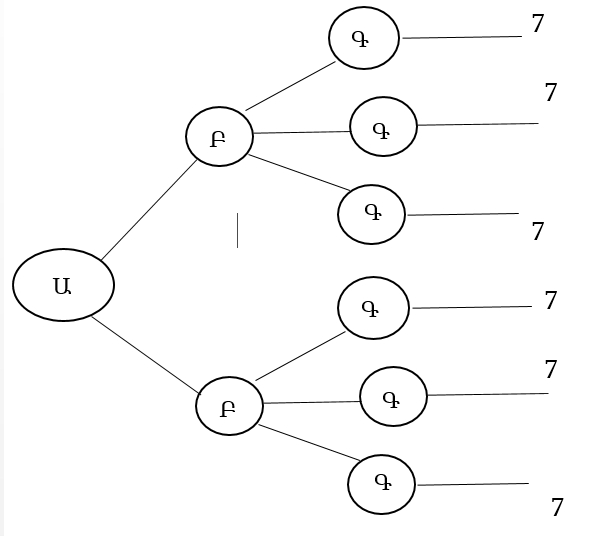 Անի ԱվագյանՊատասխան՝ 42։2․Հաշվիր a և b դրական թվերի գումարը, եթե (3а+2b)(2a+3b)=295, ընդ որում ab=1 6𝑎2+13𝑎𝑏+6𝑏2=295 (𝑎2+𝑏2)=47 𝑎2+𝑏2+2𝑎𝑏-2𝑎𝑏=47(𝑎+𝑏)2=49 և 𝑎;𝑏>0=>𝑎+𝑏=7 Շողիկ Զեյնալյան(3а+2b)(2a+3b)=295(a+2(a+b))(b+2(a+b))=295Կատարենք նշանակում՝ t=a+b (t-ն խնդրի պատասխանն է)(a+2t)(b+2t)=295ab+2at+2bt+4t²=2951+2t(a+b)+4t²=2954t²+2t²=294t²=49Քանի որ a-ն և b-ն դրական թվեր են։t=7a+b=7Սարգիս Ղուկասյան Պատասխան՝ 7։3. Երկու երկնիշ թվերի արտադրյալը քառանիշ թիվ է, ընդ որում հազարավորի և հարյուրավորի կարգերում գրված թվանշանները համընկնում են, ինչպես նաև նույնն են տասնավորի և միավորի կարգերում գրվածները։ Գտեք այդ պայմաններին բավարարող հնարավոր ամենափոքր թիվը, եթե գիտենք, որ քառանիշ թիվը 53-ի բազմապատիկ է Քանի որ քառանիշ թիվը 53-ի բազմապատիկ է, ապա 53-ը բազմապատկելով 2-ից սկսած բոլոր բնական թվերով, հեշտ է նկատել, որ քառանիշ թիվ կստանանք միայն 53*20 արտադրյալից հետո, իսկ մեր պայմանին բավարարող ամենափոքր արտադրյալը 53*22-ն է, որի արդյունքը 1166 է։. Ելենա ՕհանյանԵրկնիշ թվերից մեկը 53-ն է, այսինքն պատասխանը պետք է փնտրել նրա բազմապատիկների մեջ։ Քանի որ պայմանին բավարարող ամենափոքր թիվն է անհրաժեշտ, հետևաբար այդ թիվը սկսվում է 1-ով, ըստ տվյալների՝ 1 է նաև երկրորդ թվանշանը։ 53-ի բազմապատիկների մեջ այդպիսի 2 դեպք ունենք՝ 1113 և 1166։ Պայմանին բավարարող տարբերակը 1166-ն է։Հասմիկ ԻսրայելյանԴիտարկենք aabb քառանիշ թիվը, որն ըստ պայմանի  53-ի բազմապատիկ է։
aabb ներկայացնենք կարգագային գումարելիների տեսքով՝ 
aabb=1000a+100a+10b+b=1100a+11b=11*(100a+b) :53
Որոնվող քառանիշ թիվը պետք է բազմապատիկ լինի 53 ,11-ի ։Ամենափոքր հնարավոր տարբերակը դա 11*55=585( եռանիշ թիվ է)                                                 22*55=1166Սյուզի ՀակոբյանՊատասխան՝ 11664. Ցանկացած x իրական թվի համար f(x) ֆունկցիան ունի հետևյալ հատկությունները.f(-x) = -f(x);f(x+5) = f(x);f(1/3) = 2023; f(1/2) = 17:Հաշվի՛ր հետևյալ արտահայտության արժեքը.f(-7) + f(12) + f(16/3) + f(9/2):f(-7) + f(12) + f(16/3) + f(9/2):f(-7) + f(12) + f(16/3) + f(9/2) = -f(7) + f(7+5) + f(⅓ + 5) + f (-½ +5 ) = -f(7) + f(7) + f(⅓) - f(½) = 2023 - 17 = 2006Մենուա Հարությունյանf(-7)= -f(7)f(12)=f(7+5)=f(7)F(16/3)=f(5+1/3)=f(1/3)F(9/2)=f(5+(-1/2))=f(-1/2)=-f(1/2)f(-7) + f(12) + f(16/3) + f(9/2)= -f(7)+f(7)+f(5+1/3)+f(5+(-1/2))=f(1/3)-f(1/2)=2023-17=2006Թորգոմ ՍիմոնյանՊատասխան՝ 2006։5. Դիցուք տրված է PAB եռանկյունը: B կետից տարված է BD բարձրությունը PB կողմի հետ կազմում է 30 աստիճանի անկյուն, D կետը հավասարահեռ է AB կողմի գագաթներից, իսկ այդ կետով տարված AB-ին զուգահեռ ուղիղը C կետում հատում է PB կողմը (տես նկարը): Գտի՛ր AC կողմը, եթե PB=2a: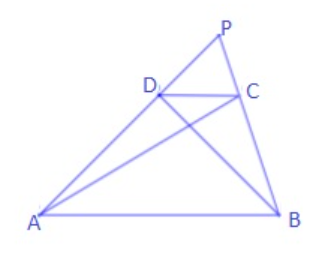 Կատարենք գծագիր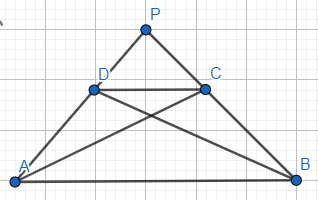 DA=DB =    DP = 2a  PD = a   AB =  Եռ PDC PC նշ X-ովPC=X=AC= aՍմբատ ՊետրոսյանAC-ն գտնելու համար կառուցենք ACH ուղղանկյուն եռանկյունը որից հետո գտնելով CH-ը և AH-ը կգտնենք AC-ն (AC²=AH²+CH²)։Տանենք DM ուղղահայացը և նկատենք որ, CH=DM=AB/2, իսկ MH=DC։AH=AM+MH=AM+DC∡DBP=30° ⇒ DB=PB/2=2a/2=a:Քանի որ AD=DB և ∡ADB=90°, ապա եռանկյուն ADB-ից ⇒  AD=DB=a√3AB=a√6CH=DM=AM=AB/2=a√6/2PAB և PDC եռանկյունների նմանությունից կբխի, որ DP/AP=DC/AB որտեղից DC=a√6(√3-1)/2։AH=AM+MH=3√2/2aAC²=AH²+CH² որտեղից AC=a√6Սարգիս ՂուկասյանՊատասխան՝ 6. Տրված երկու ոչ հավասար շրջանագծերը հատվում են այնպես,  ինչպես ցույց է տրված նկարում: Գտիր MB հատվածը, եթե AC=15սմ, CM=9սմ, BD=20սմ: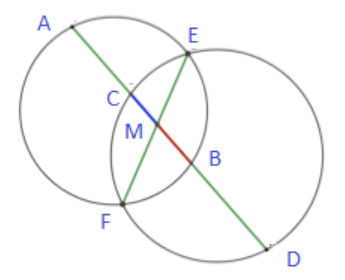 Խնդիրը լուծելու համար վերհիշենք հատվող լարերի հատկությունը:Քանի որ AB-ն  և  FE-ն  հատվող լարեր են, ուստի ըստ հատվող լարերի հատկության՝AM⋅MB=FM⋅MEAM=AC+CM=15+9=24(սմ)ուստի՝ 24MB=FM⋅MEՔանի որ FE-ն  և  CD-ն  հատվող լարեր են, ուստի ըստ հատվող լարերի հատկության՝CM⋅MD=FM⋅MEMD=MB+BD=MB+20
ուստի՝ 9(MB+20)=FM⋅ME
Այստեղից   հետևում  է, որ 24MB=9(MB+20)24MB=9MB+18015MB=180MB=12Գրետա ԲակունցՕգտվենք շրջանագծում  հատվող լարերի հատկությունից․
եթե շրջանագծի երկու լարերը հատվում են ,ապա լարերից մեկի հատվածների արտադրյալը հավասար է մյուս լարի հատվածների արտադրյալին 
AM*MB=FM*ME  (1)
CM*MD=FM*ME  (2) 
(1) և(2) հավասարումների հարաբերությոընից կստանանք՝ 
=1
 AM*MB=CM*MD 
24*MB=9*(MB+20)
24MB=9MB+180
15MB=180
MB=12 սմ 
Սյուզի ՀակոբյանՊատասխան՝ 12սմ։7․ ADC եռանկյան AD և AC կողմերի վրա համապատասխանաբար նշված են M և B կետերն այնպես, որ MD=BC=DC: Գտիր անկյուն BMD-ն, եթե անկյուն BDC-ն 50 աստիճան է, իսկ անկյուն DAC-ն 20 աստիճան: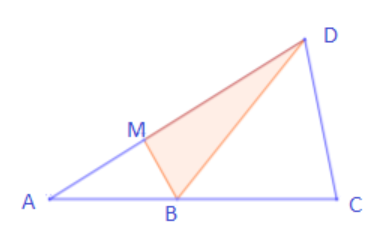 ΔBDC-ից BC=DC => ∠CBD=50O, ∠BCD=80OΔACD-ից ըստ ներքին անկյունների գումարի ∠ADC= 80 O =>∠AOB=30 O M կետը միացնենք C գագաթին, որտեղ եռանկյունի MCD-ից ∠CMD=∠MCD=50O :ΔMOD-ից ∠MOD= ∠BOC=100O:∠MOB= ∠DOC=80O :ΔBOC= ΔMOD ըստ եռանկյունների հավասարության երկրորդ հայտանիշի => OB=OM, => ∠BMO= ∠MBO=50O :∠BMD= ∠BMO+ ∠OMD=100O :Թորգոմ Սիմոնյան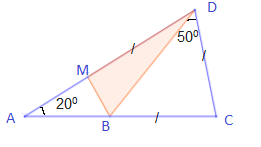 Դիտարկենք ∆BDC – ն Քանի որ DC = BC  => ∆BDC հավասարասրուն է  => <DBC = 500 , իսկ
 <DCB = 1800 – 500-500 = 800 :Դիտարկենք ∆ADC- ն <DAC = 200 , <DCA = 800 => <ADC = 1800-200- 800 = 800Ունեցանք , որ <ADC= <ACD = 800 => ∆ADC հավասարասրուն է և AD = AC Ունեցանք , որ AM=AB => ∆AMB հավասարասրուն է => <AMB = <ABM =  = 800<BMD (որպես կից անկյուն) = 1800 - 800 = 1000Լյովա ՍարգսյանՊատասխան՝ 10008․ABC եռանկյան AC կողմը E կետով բաժանվում է AE=15սմ և EC=5սմ հատվածների, իսկ BC կողմը D կետն է բաժանում BD=9սմ և DC=3սմ հատվածների, ընդ որում AD-ն ուղղահայաց է BE-ին: Գտիր AB կողմի երկարությունը։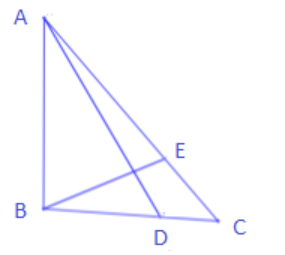 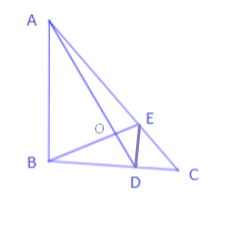 BA=xԵռանկյուն ABC նման է եռանկյուն CEDՄյուս կողմից եռանկյուն AOB նման է եռանկյուն EODԵռանկյուն AOE-ից և եռանկյուն BOD-իցԵռանկյուն AOB-ից Անի ՄիրզոյանAD-ի և BE-ի հատման կետը նշանակենք O-ով։ Տանենք DE-ն և նկատենք, որ եռանկյուններ՝ ABC-ն և CDE-ն նման են, որից և կստացվի՝ AB=4DE:AOB, AOE, EOD, DOB եռանկյունները ուղղանկյուն են։AO²+OB²=AB²AO²+OE²=AE²OE²+OD²=ED²BO²+OD²=BD²AE=15սմ․BD=9սմ․AB=4DEԼուծելով հավասարումների համակարգը կստանանք AB=12√2սմՍարգիս ՂուկասյանՊատասխան՝ 9․ Նկարում դեղինով ներկված մասի մակերեսը 32/𝜋 է, իսկ փոքր շրջանագծի շառավիղը 3 անգամ փոքր է մեծ շրջանագծի շառավղից: Որքա՞ն է փոքր շրջանագծի երկարությունը: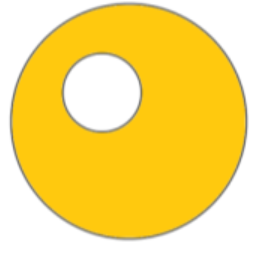 Անի ՄիրզոյանՆկարում փոքր  շրջանագծի շառավիղը նշանակենք  r-ով, ապա մակերեսը կլինի՝,իսկ մեծ շրջանագծի շառավիղը՝ ըստ պայմանի, 3 անգամ մեծ է, ապա մակերեսը կլինի՝ =9 
9-= 32/𝜋 
8=32/𝜋 , r=2/𝜋 
Շրջանագծի երկարությունը  հաշվում ենք: 
Փոքր շրջանագծի երակրությունը կլինի՝ 2=2*𝜋*2/𝜋 =4
Սյուզի ՀակոբյանՊատասխան՝ 4։10․Վարդանն ամեն ամիս հիփոթեքի համար վճարում է իր աշխատավարձից ֆիքսված գումար, իսկ մնացած մասը մնում է ընթացիկ ծախսերի համար։ Դեկտեմբերին Վարդանը հիփոթեքի համար վճարեց իր աշխատավարձի 40%-ը։ Հունվարին նրա աշխատավարձն աճել է 9%-ով։ Քանի՞ տոկոսով է ավելացել ընթացիկ ծախսերի համար նախատեսված գումարը: Վարդանի աշխատավարձի չափը նշանակենք x, Եթե դեկտեմբերին վճարել է 40%-ը, որն է =, կմնա ծախսերի համար՝=0.6xԵթե աշխատավարձն ավելացվի 9 %-ով, ապա աշխատավարձը կդառնա՝ Հիպոթեքի համար վճարվելիք  գումարը տալուց հետո կմնա՝ 1.09x-=Կազմենք համեմատություն՝0.6x-100%0.69x-yy==115%115-100=15%-ով կաճիԱրշակ ՄարտիրոսյանԵնթադրենք վարդանի աշխատավարձը կազմում է 100000 դրամ ։ ըստ խնդրի պայմանի  նա ամեն ամիս  իր աշխատավարձի 40%-ը վճարում է հիփոթեքի համար( 40.000դրամ)  ,ուստի 60 % կազմում է իր  ընթացիկ ծախսերը այսինքն՝  60.000 դրամ  ։Հունվարին ՝ աշխատավարձի աճից հետո ,նա ստանում  է 109․000 դրամ ,սակայն հիփոթեքի համար այս ամիս նույնպես վճարում է ֆիկսած գումար՝ 40.000 դրամ ,իսկ ընթացիկ ծախսերի համար  արդեն ունենում է 69.000 դրամ  ։Այժմ պարզենք ք,թե քանի՞ տոկոսով է ավելացել ընթացիկ ծախսերի համար նախատեսված գումարը․ 
Այսինքն պարզենք 60.000-ի մեջ քանի տոկոս է կազմում 9000 դրամը․9000*100:60.000=15%Սյուզի ՀակոբյանՊատասխան՝ 15։